Об установлении и введении в действие земельного налога на территории Сладковского сельского поселения Слободо-Туринского муниципального района Свердловской области на 2024 годРуководствуясь главой 31 Налогового кодекса Российской Федерации,Федеральным законом от 06.10.2003 № 131-ФЗ «Об общих принципах организации местного самоуправления в Российской Федерации», подпунктом 3 пункта 2 статьи 22 Устава Сладковского сельского поселения, Дума Сладковского сельского поселения РЕШИЛА:      1. Установить и ввести в действие на территории Сладковского сельского поселения Слободо-Туринского муниципального района Свердловской области (далее - Сладковское сельское поселение) земельный налог на 2024 год.      2. Объектом налогообложения признаются земельные участки, расположенные в пределах территории Сладковского сельского поселения.      3. Установить налоговые ставки земельного налога в процентном отношении к кадастровой стоимости земельных участков в следующих размерах:       1) 0,3 процента - в отношении земельных участков: отнесенных к землям сельскохозяйственного назначения или к землям в составе зон сельскохозяйственного использования в населенных пунктах и используемых для сельскохозяйственного производства; не используемых в предпринимательской деятельности, приобретенных (предоставленных) для ведения личного подсобного хозяйства, садоводства или огородничества, а также земельных участков общего назначения, предусмотренных Федеральным законом от 29 июля 2017 года N 217-ФЗ "О ведении гражданами садоводства и огородничества для собственных нужд и о внесении изменений в отдельные законодательные акты Российской Федерации"; занятых жилищным фондом и объектами инженерной инфраструктуры жилищно-коммунального комплекса (за исключением доли в праве на земельный участок, приходящейся на объект, не относящийся к жилищному фонду и к объектам инженерной инфраструктуры жилищно-коммунального комплекса) или приобретенных (предоставляемых) для жилищного строительства (за исключением земельных участков, приобретенных (предоставленных) для индивидуального жилищного строительства, используемых в предпринимательской деятельности); ограниченных в обороте в соответствии с законодательством Российской Федерации, предоставленных для обеспечения обороны, безопасности и таможенных нужд.      2) 1,5 процента - в отношении прочих земельных участков.   4. Установить следующий порядок и сроки уплаты земельного налога налогоплательщиками – организациями:    налоговым периодом признается календарный год;налог подлежит уплате налогоплательщиками - физическими лицами в срок не позднее 1 декабря года, следующего за истекшим налоговым периодом.отчетными периодами признаются первый квартал, второй квартал и третий квартал календарного года;налог подлежит уплате налогоплательщиками-организациями в срок не позднее 28 февраля года, следующего за истекшим налоговым периодом.       Авансовые платежи по налогу подлежат уплате налогоплательщиками-организациями в срок не позднее 28-го числа месяца, следующего за истекшим отчетным периодом.      5. Установить налоговые льготы по земельному налогу в размере 50 процентов от подлежащей уплате исчисленной суммы земельного налога для следующих категорий налогоплательщиков:        1) инвалидов I, II и III групп инвалидности;2) инвалидов с детства;3) лиц, имеющих трех и более несовершеннолетних детей;4) граждан, получающих пенсии, назначаемые в порядке, установленном пенсионным законодательством Российской Федерации;5) граждан, имеющих звание "Ветеран труда" в соответствии с Законом Свердловской области от 23.12.2010 N 104-ОЗ "О ветеранах труда Свердловской области";6) членов добровольных пожарных дружин в сельских населенных пунктах;7) членов добровольных народных дружин по охране общественного порядка в сельских населенных пунктах;8) старост населенных пунктов Сладковского сельского поселения;9) мужчин при достижении 60 лет и женщин при достижении 55 лет, а также граждан, у которых в соответствии с Федеральным законом "О страховых пенсиях" возникло право на страховую пенсию по старости, срок назначения которой или возраст для назначения которой не наступил.   6. Освобождаются от налогообложения:1) органы местного самоуправления Сладковского сельского поселения;2) учреждения культуры;3) дети-сироты, унаследовавшие имущество от родителей;4) Герои Советского Союза, Герои Российской Федерации, полные кавалеры ордена Славы;5) категории ветеранов, предусмотренные Федеральным законом от 12.01.1995 года N 5-ФЗ "О ветеранах"      6) сельскохозяйственные предприятия и организации, крестьянские и фермерские хозяйства, занимающиеся сельскохозяйственной деятельностью, при условии, что производство сельскохозяйственной продукции составляет не менее 70 процентов от общего производства.      7) лица, призванные на военную службу по мобилизации или проходящие военную службу по контракту, заключенному в соответствии с пунктом 7 статьи 38 Федерального закона от 28 марта 1998 года № 53-ФЗ "О воинской обязанности и военной службе", либо заключившие контракт о добровольном содействии в выполнении задач, возложенных на Вооруженные Силы Российской Федерации, а также супруга (супруг), родители (усыновители) и дети (при наличии справки (подтверждения), выданной (выданного) Военным комиссариатом о призвании гражданина на военную службу по мобилизации, или справки, выданной медицинской организацией, о нахождении мобилизованного гражданина в больнице, госпитале, другой медицинской организации в стационарных условиях на излечении от увечий (ранений, травм, контузий) или заболеваний, полученных при выполнении задач в ходе проведения специальной военной операции), начиная с налогового периода 2022 года.    7. Налогоплательщики, имеющие право на налоговые льготы, установленные настоящим Решением, представляют в налоговый орган по своему выбору заявление о предоставлении налоговой льготы, а также вправе представить документы, подтверждающие право налогоплательщика на налоговую льготу.     8. Опубликовать настоящее Решение в печатном средстве массовой информации Думы и Администрации Сладковского сельского поселения "Информационный вестник", а также разместить на официальном сайте Сладковского сельского поселения в информационно-телекоммуникационной сети Интернет.    9. Настоящее Решение вступает в силу по истечении одного месяца с момента официального опубликования, но не ранее 01 января 2024 года.Председатель Думы                               Сладковского сельского поселения      _________________   В.А.Потапова               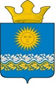 Дума Сладковского сельского поселения Слободо-Туринского муниципального районаСвердловской области  пятого созываР Е Ш Е Н И Еот 30.11.2023 № 93-НПА                                            с. Сладковское